III РЕГИОНАЛЬНЫЙ ЧЕМПИОНАТ «АБИЛИМПИКС»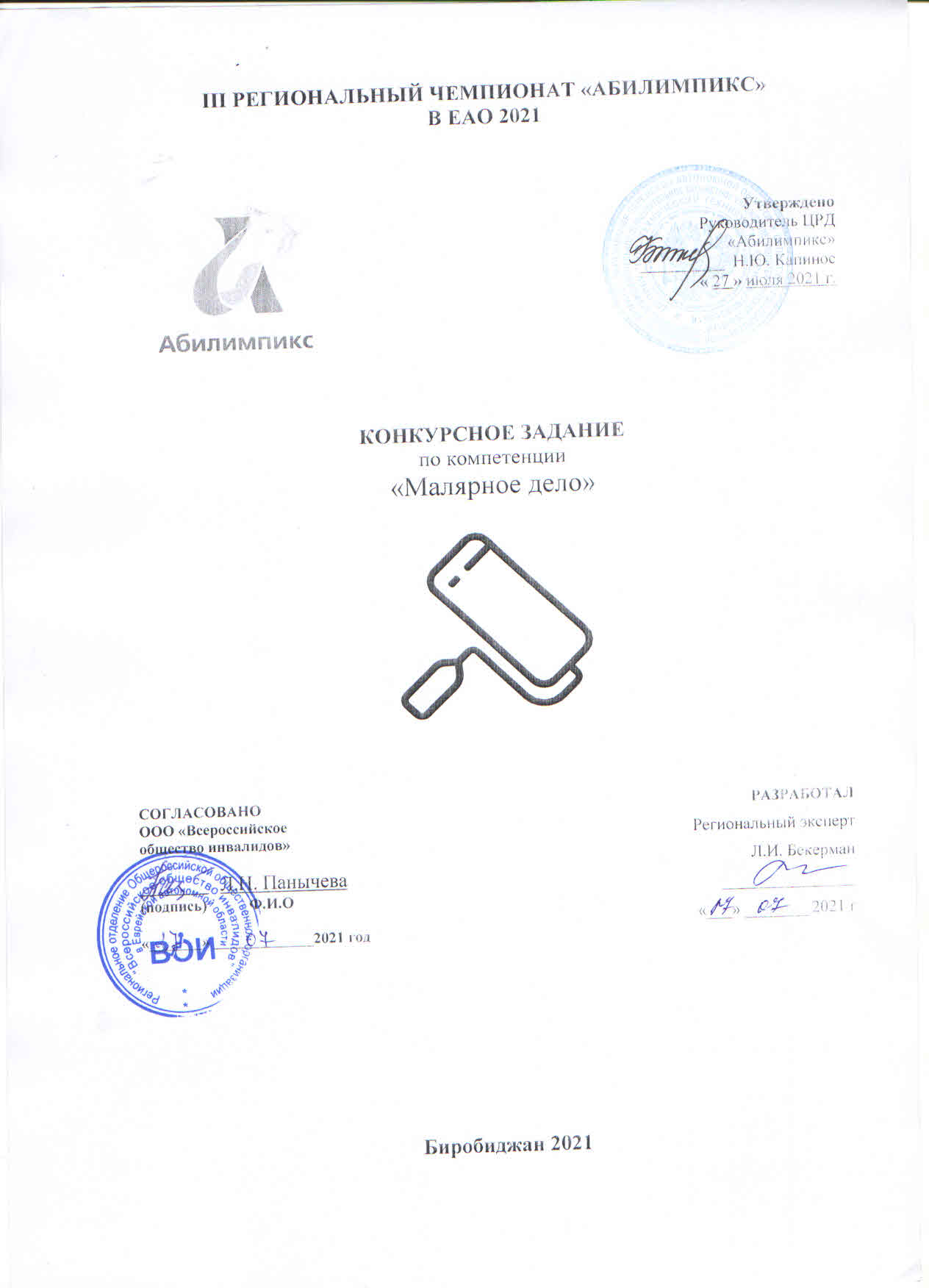 В ЕАО 2021КОНКУРСНОЕ ЗАДАНИЕпо компетенции «Малярное дело»Биробиджан 2021 г.Описание компетенции.Актуальность компетенции.Маля́р (нем. Maler — живописец) — рабочий, специалист, занимающийся окраской зданий, сооружений, оборудования, инструмента и прочих предметов интерьера. Маляр должен знать: основы физики и химии (в объемеобщеобразовательной школы); технологию и оборудование; материаловедение; основы рисунка. Малярные работы выполняют после окончания всех строительно- монтажных работ, при которых возможно повреждение малярной отделки. До начала малярных работ производят остекление, монтаж и испытания отопительной, водопроводной и канализационной систем.Окружающая среда только серого, черного или белого цвета воздействует удручающе. Голубое небо, зеленая трава, разноцветные цветы в окружающей природе создают приятные ощущения. Привнести краски в жизнь человека, сочетая их с применением различных материалов и самых разных возможностей отделки – это и есть профессиональный мир маляра. Главная работа маляра – это, конечно, окраска стен, оклейка их обоями, шпаклевание. Но маляру высокой квалификации приходится выполнять и гораздо более сложную и разнообразную работу: художественную отделку стен и потолков, росписи различных поверхностей, составление сложных колеров. Маляр знает, как комбинируются цвета, как воздействуют графика, картины, шрифты на общем интерьере. В красках, наносимых на стены, двери, табло, машины, фасады и т.д., находят воплощение ваши идеи. Работа маляра часто начинается с карандаша и красок.Профессии, по которым участники смогут трудоустроиться после получения данной компетенции.На сегодняшний день профессия маляр является востребованной. В процессе выполнения внутренних и фасадных работ на возводимых объектах не   обойтись без маляров. Что касается мест работы, то в услугах таких специалистов нуждаются строительные и монтажные компании, промышленные предприятия, дизайнерские и архитектурные бюро, ремонтные организации и жилищно - коммунальные управления.Ссылка	на	образовательный	и/или	профессиональный стандарт (конкретные стандарты)Требования к квалификацииКонкурсное задание.Краткое описание задания.Школьники.Модуль 1: выполнить декоративно-художественную отделку	поверхности по заданным размерам.Студенты/Специалисты.Модуль 1: выполнить декоративно-художественную отделку поверхности по заданным размерам.Структура и подробное описание конкурсного задания.Последовательность выполнения задания.Последовательность выполнения задания для категории«Школьник»(Подготовительную подготовку, обработку и окраску поверхности планшета в белый цвет готовит база проведения конкурса, размер планшета 700х700мм).Модуль 1. Декоративно-художественная отделка поверхности.Выполнить разметку рабочей поверхности в соответствии с заданием*Разметить поверхность в соответствии с чертежом.Выполнить отводку линий и покраску рабочей поверхности.* Подготовить окрасочный состав к работе (заколеровать), используя цвета как в задании (красный, синий, белый). Оценивается правильный подбор колера.* При отводке размеченной поверхности   малярный   скотч не применять. На окрашенной поверхности не должно быть пропусков, потеков и прочих дефектов. Оценивается общее впечатление и соблюдение заданных размеровДекоративная отделка окрашенной поверхности по трафарету(эмблема).Правильно расположить и закрепить трафарет в центре квадрата по заданным размерам. Выполнить объемный рисунок структурной пастой по трафарету.*Цветовая гамма должна соответствовать заданию. Колер подбирается самим участником.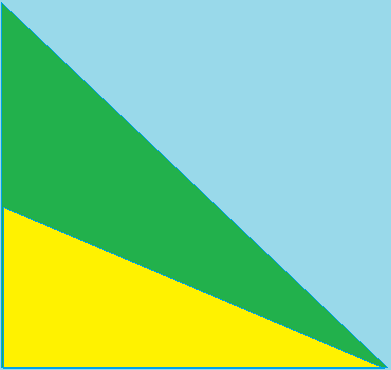 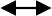 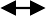 Последовательность	выполнения	задания	для	категории«Студент»/ «Специалист»(Подготовительную подготовку, обработку и окраску поверхности планшетов в белый цвет готовит база проведения конкурса, размер планшета 700х700мм,)Модуль 1. Декоративно-художественная отделка поверхности.Выполнить разметку рабочей поверхности в соответствии с заданием.*Разметить поверхность в соответствии с чертежом.Подготовить окрасочный состав к работе (заколеровать). Окрасить рабочую поверхность заколерованным составом на водной основе.*Колеровку окрасочного состава и необходимое количество слоев краски участник выполняет самостоятельно. Оценивается оригинальность цветового решения, сочетаемость цвета в общей   гамме   цветов, используемых в   задании. На окрашенной поверхности не должно быть пропусков, потеков и прочих дефектов. Оценивается сочетаемость цветов и общее впечатление.Отделка поверхности жидкими обоями (шелковая штукатурка).*Нанести на   поверхности   в   соответствии   с   рисунком   и разметкой жидкие обои. Колеровку жидких обоев выполняет участник самостоятельно, соблюдая цветовую гамму, указанную на рисунке.Декоративная отделка окрашенной поверхности по трафарету акриловым составом.*Правильно расположить и наклеить трафарет согласно рисунка. Нанести, на трафарет соблюдая технологию акриловый состав. Цвет рисунка участник определяет самостоятельно.*Последовательность выполнения работ в задании можно менять.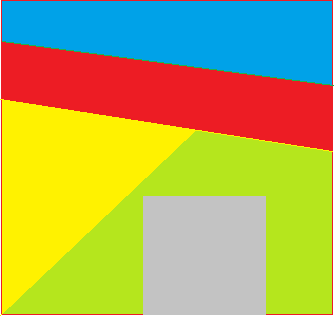 Особые указания:Рабочее место принимает гл.эксперт или зам. главного эксперта дистанционно или непосредственно на площадке.У участника должны быть на площадке инструменты и материалы согласно инфраструктурному листу конкурсного задания. Дополнительные инструменты согласовываются с гл.экспертом или зам.гл.эксперта. Само конкурсное задание должно быть распечатано и лежать у участника на столе.На площадке во время соревнования должны находится: участник, тех.эксперт площадки и независимый эксперт.Эксперт участника, сурдопереводчик (если необходим) находятся непосредственно за площадкой и к площадке не допускаются.30% изменение конкурсного задания.В конкурсном задании можно изменять заданные размеры.Критерии оценки выполнения задания.Критерии	оценки	выполнения	задания	для	категории«Школьник»Модуль 1. Декоративно-художественная отделка поверхности.Критерии оценки выполнения задания для категории «Студент»/«Специалист»Модуль 1. Декоративно-художественная отделка поверхности.Перечень используемого оборудования, инструментов и расходных материалов.Планшет- заготовка должен быть подготовлен к работе!!! Загрунтован, зашпаклеван, окрашен белой краской.Школьники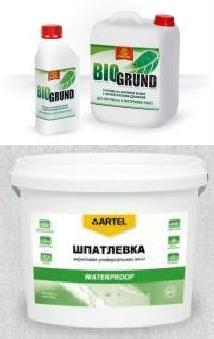 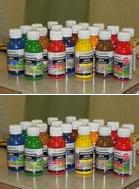 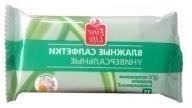 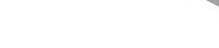 №	НаименованиеЧасы электронныеНоутбукПринтерФото оборудования или инструмента, или мебелитех. характеристики дополнительного оборудования и средств индивидуальной защиты и ссылка насайт производителя, поставщика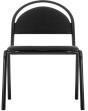 На усмотрение организатора На усмотрение организаторач/б лазерная печать, до 22 стр/мин,макс. формат печати A4Ед. изме рен ияШт.Шт.Шт.Кол-во111КОМНАТА	УЧАСТНИКОВ (при необходимости	)Оборудование, мебель, расходные материалы (при необходимости)1	http://karkasmebel.ru/katalog_mebШeliт/. 	5veshalki_dlja_ofisa/m-Вешалка2Стол переговорный3Стулhttp://www.interca.ru/catalog/item/ш?gтr 	1oup=2672,880х880х760http://karkasmebel.ru/katalog_mebeшliт/ 	1ofisnye_kresla_dlja_personala/stulja4	На усмотрение организатора	шт	1Кулер для питьевой воды5На усмотрение организатораШт.1/20Ячейки для хранения личных вещейДОПОЛНИТЕЛЬНЫЕ ТРЕБОВАНИЯ К ПЛОЩАДКЕ/КОММЕНТАРИИКоличество точек электропитания и их характеристики, количество точек интернета и требования к нему, количество точек воды и требования (горячая, холодная)№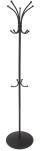 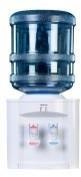 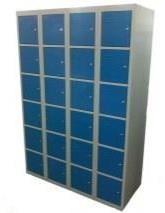 НаименованиеФото оборудованияТех.характеристикиЕд. измеКол-во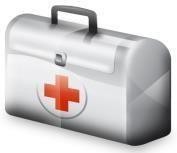 Студенты и специалисты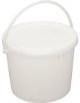 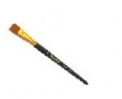 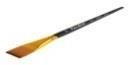 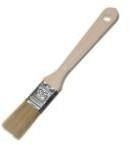 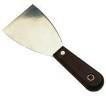 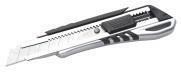 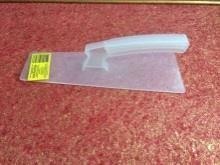 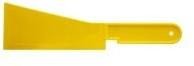 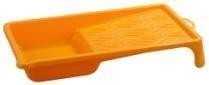 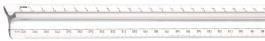 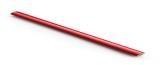 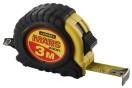 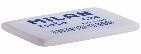 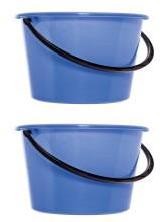 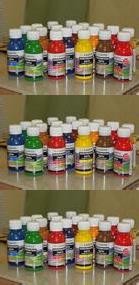 Ткань вафельная –Упаковка 50м,для уборки и вытирания рукУп.	1Салфетки влажныеДля вытирания рукУп.	1Жидкие обои (шелковая штукатурка)Для декоративной отделкиШт.	1РАСХОДНЫЕ МАТЕРИАЛЫ, ОБОРУДОВАНИЕ И ИНСТРУМЕНТЫ, КОТОРЫЕ УЧАСТНИКИ ДОЛЖНЫ ИМЕТЬ ПРИ СЕБЕ№	Наименование1	СтроительныйФото оборудования или инструмента, или мебелитех. характеристики оборудования иссылка на сайт производителя, поставщика1 м.Ед.и змер енияШт.Кол-во1уровеньhttps://www.newe.ru/catalog/cat301.sh tmlПерчатки тканевыеПерчатки резиновыеЗащита рук Защита рукШт.	1Шт.	1Спец одеждаГоловной уборЗащита одежды и профессиональный видДля защиты волосШт.	1Шт.	1РАСХОДНЫЕ МАТЕРИАЛЫ И ОБОРУДОВАНИЕ, ЗАПРЕЩЕННЫЕ НА ПЛОЩАДКЕнетОБОРУДОВАНИЕ НА 1-ГО ЭКСПЕРТА (при необходимости) Оборудование ,мебель№	НаименованиеСтолФото оборудования или инструмента, или мебелиТехнические характеристики и ссылка на сайт производителя, поставщикаЕд. mШ/?gтr.Кол-во 1/5Стулhttp://karkasmebel.ru/katalog_mebШeliт/. 	1ofisnye_kresla_dlja_personala/stuljaРАСХОДНЫЕ МАТЕРИАЛЫ НА 1 Эксперта (при необходимостиРасходные материалы№	Наименование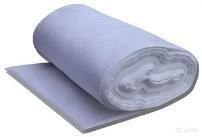 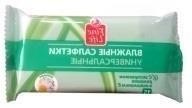 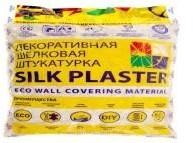 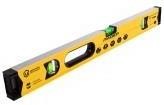 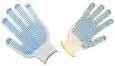 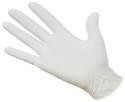 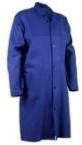 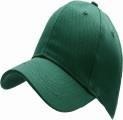 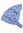 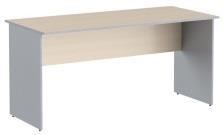 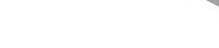 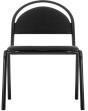 Бумага А4Ручка шариковаяБлокнотФото оборудования или инструмента, или мебелиТехнические характеристикиНа усмотрениеорганизатора На усмотрениеорганизатора На усмотрение организатораЕд.Уп.Уп.Шт.Кол-во111Минимальные требования к оснащению рабочих мест с учетом основных нозологий.Схема застройки соревновательной площадки для всех категорий.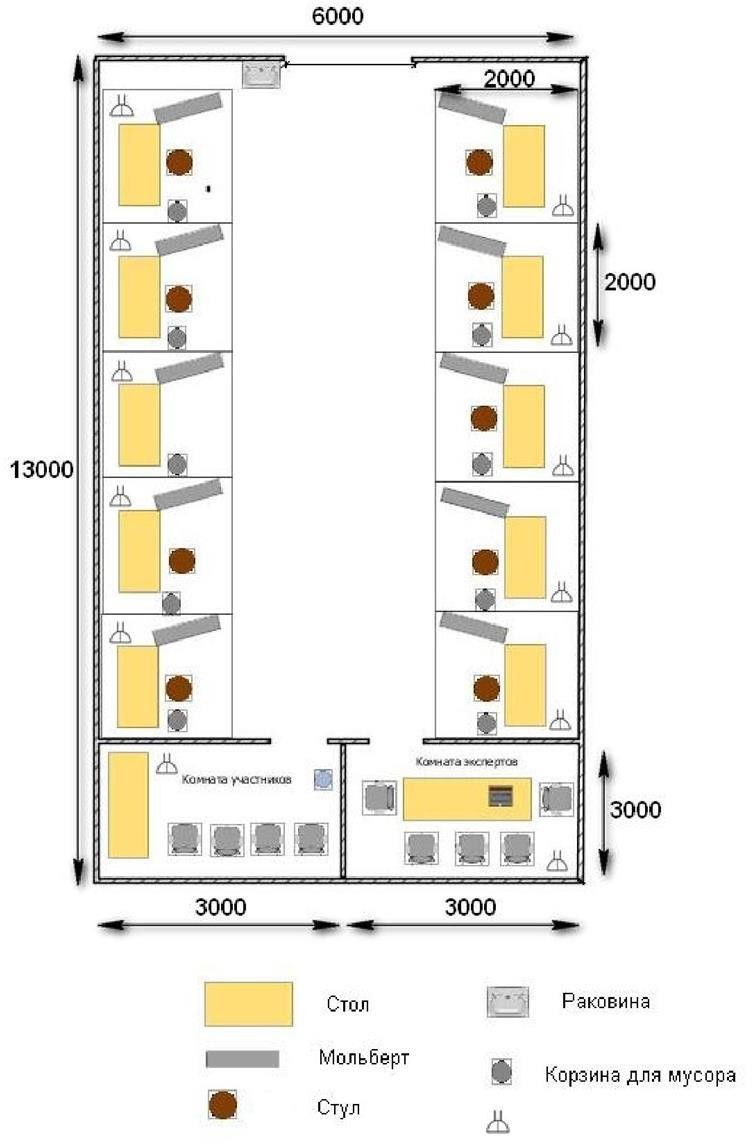 Требования охраны труда и техники безопасности.К самостоятельной работе допускаются участники после прохождения ими инструктажа на рабочем месте. Перед началом соревнований главный эксперт проводит инструктажи для участников с обязательной росписью в Протоколе инструктажа:инструктаж по охране труда по программе «Организация безопасности труда»;инструктаж   по   охране   труда   по   программе    «Техника     безопасности по работе с электроприборами»;В процессе выполнения конкурсных заданий и нахождения на территории и в помещениях места проведения конкурса, участник обязан четко соблюдать:инструкции по охране труда и технике безопасности;не заходить за ограждения и в технические помещения;соблюдать личную гигиену;принимать пищу в строго отведенных местах;самостоятельно использовать инструмент и оборудование,  разрешенное к выполнению конкурсного задания;Участник соревнования должен знать месторасположение первичных средств пожаротушения и уметь ими пользоваться.О каждом несчастном случае пострадавший или очевидец несчастного случая немедленно должен известить ближайшего эксперта.Участник соревнования должен знать местонахождения медицинской аптечки, правильно пользоваться медикаментами; знать инструкцию по оказанию первой медицинской помощи пострадавшим и уметь оказать медицинскую помощь. При необходимости вызвать скорую медицинскую помощь или доставить в медицинское учреждение.6.6 Работа на конкурсной площадке разрешается исключительно в присутствии эксперта. На площадке при необходимости может присутствовать сурдопереводчик, тифлопереводчик, психолог. Запрещается присутствие на конкурсной площадке посторонних лиц.Перед началом выполнения задания участники должны:Проверить специальную одежду, обувь и др. средства индивидуальной защиты. Одеть необходимые средства защиты для выполнения подготовки рабочих мест, инструмента и оборудования.Подготовить рабочее место:принять материал и оборудование;разместить инструмент и расходные материалы на ваше усмотрение;произвести подключение и настройку оборудования;Подготовить инструмент и оборудование, разрешенное к самостоятельной работе.Участнику запрещается приступать к выполнению конкурсного задания при обнаружении неисправности инструмента или оборудования. О замеченных недостатках и неисправностях немедленно сообщить Эксперту и до устранения неполадок к конкурсному заданию не приступать.При выполнении конкурсных заданий участнику необходимо соблюдать требования безопасности при использовании инструмента и оборудования:При выполнении конкурсных заданий и уборке рабочих мест:необходимо быть внимательным, не отвлекаться посторонними разговорами и делами, не отвлекать других участников;соблюдать настоящую инструкцию;соблюдать	правила	эксплуатации	оборудования,	механизмов и инструментов, не подвергать их механическим ударам, не допускать падений;поддерживать порядок и чистоту на рабочем месте;рабочий инструмент располагать таким образом, чтобы исключалась возможность его скатывания и падения;выполнять конкурсные задания только исправным инструментом;При	неисправности	инструмента	и	оборудования	–	прекратить выполнение конкурсного задания и сообщить об этом ЭкспертуПосле окончания работ каждый участник обязан: Привести в порядок рабочее место.-Убрать средства индивидуальной защиты в отведенное для хранений место.-Отключить инструмент и оборудование от сети.-Инструмент убрать в специально предназначенное для хранений место.Конкурсное задание по компетенции Малярное дело  разработала: Преподаватель спецдисциплин ОГПОБУ «Политехнический техникум» Бекерман Людмила ИвановнаТел: 89246406302.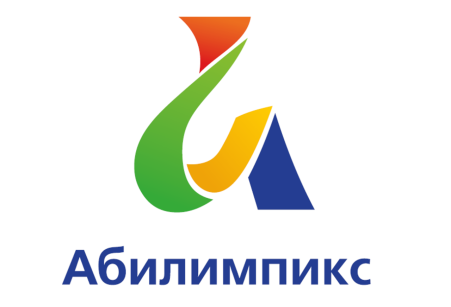 СОГЛАСОВАНОООО «Всероссийское общество инвалидов»_________   Л.Н. Панычева(подпись)           Ф.И.О«_______» _____________2021 годРАЗРАБОТАЛРегиональный экспертЛ.И. Бекерман ________________«___» ________2021 гШкольникиСтудентыСпециалистыФГОС СПО по профессииФГОС СПО по профессии08.01.25 Мастер отделочных строительных и декоративных работ (утв. приказом Министерства образования и науки РФ от9 декабря 2016 г. №1545)Профессиональныйстандарт «Маляр строительный» (утв. приказом Министерства труда и социальной защиты РФ от 25 декабря 20 14 года №138н)08.01.25 Мастер отделочныхФГОС СПО по профессии08.01.25 Мастер отделочных строительных и декоративных работ (утв. приказом Министерства образования и науки РФ от9 декабря 2016 г. №1545)Профессиональныйстандарт «Маляр строительный» (утв. приказом Министерства труда и социальной защиты РФ от 25 декабря 20 14 года №138н)строительных иФГОС СПО по профессии08.01.25 Мастер отделочных строительных и декоративных работ (утв. приказом Министерства образования и науки РФ от9 декабря 2016 г. №1545)Профессиональныйстандарт «Маляр строительный» (утв. приказом Министерства труда и социальной защиты РФ от 25 декабря 20 14 года №138н)декоративных работ (утв.ФГОС СПО по профессии08.01.25 Мастер отделочных строительных и декоративных работ (утв. приказом Министерства образования и науки РФ от9 декабря 2016 г. №1545)Профессиональныйстандарт «Маляр строительный» (утв. приказом Министерства труда и социальной защиты РФ от 25 декабря 20 14 года №138н)приказом МинистерстваФГОС СПО по профессии08.01.25 Мастер отделочных строительных и декоративных работ (утв. приказом Министерства образования и науки РФ от9 декабря 2016 г. №1545)Профессиональныйстандарт «Маляр строительный» (утв. приказом Министерства труда и социальной защиты РФ от 25 декабря 20 14 года №138н)образования и науки РФ отФГОС СПО по профессии08.01.25 Мастер отделочных строительных и декоративных работ (утв. приказом Министерства образования и науки РФ от9 декабря 2016 г. №1545)Профессиональныйстандарт «Маляр строительный» (утв. приказом Министерства труда и социальной защиты РФ от 25 декабря 20 14 года №138н)9 декабря 2016 г. №1545)ФГОС СПО по профессии08.01.25 Мастер отделочных строительных и декоративных работ (утв. приказом Министерства образования и науки РФ от9 декабря 2016 г. №1545)Профессиональныйстандарт «Маляр строительный» (утв. приказом Министерства труда и социальной защиты РФ от 25 декабря 20 14 года №138н)ШкольникиСтудентыСпециалистыДолжен знать:Требования инструкций иДолжен знать:Требования инструкций иДолжен знать:Способы	и	правиларегламентов по организации и подготовке рабочих мест,оборудования,			материалов	и инструментов; технологическую последовательность выполнения		подготовки	и нанесение	на		поверхность	и ремонта малярных и декоративных покрытий, декоративно-художественной отделки стен.Должен уметь: организовывать подготовку рабочих мест, оборудования, материалов и инструментов для выполнения малярных и декоративно- художественных работ в соответствии с инструкциями и регламентами;пользоваться установленной технической документацией;выполнять подготовительные работы, осуществлять производство работ по оштукатуриванию, окрашиванию поверхностей различными составами, оклеиванию поверхности различными материалами, выполнению декоративно- художественной отделки стен.Должен	обладать профессиональными компетенциями: Выполнять подготовительные работыпри производстве малярных и декоративных работ в соответствии с заданием и требованиями охраны труда, техники безопасности, пожарной безопасности и охраны окружающей среды. Окрашивать поверхности водными малярными составами, используянеобходимые инструменты, приспособления ирегламентов	по организациии	подготовке	рабочих мест,оборудования, материалов и инструментов; технологическую последовательность выполнения подготовки и нанесение на поверхность и ремонта малярных и декоративных покрытий, декоративно- художественной отделки стен.Должен уметь: организовывать подготовку рабочих мест,оборудования, материалов иинструментов для выполнения малярных и декоративно- художественных работ в соответствии с инструкциями и регламентами; пользоваться установленной технической документацией; выполнять подготовительные работы, осуществлять производстворабот	пооштукатуриванию, окрашиванию поверхностей различными составами, оклеиванию поверхности различными материалами,выполнению декоративно- художественной отделки стен.Должен		обладать профессиональными компетенциями: Выполнять подготовительные работы при	производстве малярныхи декоративных работ в соответствии с заданием ивыполнения ма яр ых работ под	декоративное покрытиеСпособы		подбора окрасочных состав в Требования, п дъ являемые к качеству	выпо няемых работ.Правила и способы составления	тональной гаммыСпособы и правила оклеивания поверхностей обоямиПравила	эксплуатации инструмента		иприспособлений, используемых						при наклеивании и замене обоев Инструкции		по		охране труда, пожаробезопасности и электробезопасности	при использовани электроинструментов Должен уметь: Пользоваться инструментом и	приспособлениями	для оклеивания поверхностей Обеспечивать			прилегание без		пузырей	и		отслоений наклеенных							наповерхности высококачественны	обоев, дерматина, древесных обоев Пользоваться инструментом и	приспособлениями	для отделкиповерхности стен клеевыми составамиПодбирать колер при приготовлении окрасочных составовПользоваться инструментом и приспособлениями для нанесения	наповерхность лаков, красок и побелокОтмеривать,		смешивать компоненты, приготавливать		клей заданного	состава		и консистенцииПолучать	ровную	кромку при обрезке обоев вручную Наносить клеевой состав наоборудование.требованиями	охраныповерхностиповерхностикистями,Выполнять декоративно-труда,валиками,краскопультами скраскопультами схудожественную отделкутехники безопасности,ручным приводомручным приводомручным приводомархитектурно-пожарной безопасности иконструктивных элементовохраны	окружающейразличными способамисреды.Окрашивать поверхностиводными малярнымисоставами, используянеобходимыеинструменты,приспособления иоборудование.Выполнять декоративно-художественную отделкуархитектурно-конструктивныхэлементовразличными способами.Наименованиекатегории участникаНаименование модуляВремяпроведения модуляПолученный результатШкольникиМодуль1. Декоративно художественная отделка поверхностиОдин	день.	2,0 часаРазметка	рабочей поверхности; выполнение окраски	рабочей поверхности; декоративная	отделка окрашенной поверхности по трафарету.Общее время выполнения конкурсного задания: 2 часаОбщее время выполнения конкурсного задания: 2 часаОбщее время выполнения конкурсного задания: 2 часаОбщее время выполнения конкурсного задания: 2 часастудентыМодуль1. Декоративно художественная отделка поверхностиОдин день. 3 часаВыполнение разметки рабочей поверхности; выполнение	окраски рабочей         поверхности;отделка	поверхностижидкими	обоями;отделка	окрашеннойповерхности по трафарету акриловым составом.Общее время выполнения конкурсного задания: 3 часовОбщее время выполнения конкурсного задания: 3 часовОбщее время выполнения конкурсного задания: 3 часовОбщее время выполнения конкурсного задания: 3 часовспециалистыМодуль1. Декоративно художественная отделка поверхностиОдин	день.	2,5 часаВыполнение разметки рабочей поверхности; выполнение	окраски рабочей         поверхности;отделка	поверхностижидкими	обоями;зарисовка	ираскрашивание эмблемы; отделка	окрашенной поверхности по трафарету акриловым составом.Общее время выполнения конкурсного задания: 2,5 часовОбщее время выполнения конкурсного задания: 2,5 часовОбщее время выполнения конкурсного задания: 2,5 часовОбщее время выполнения конкурсного задания: 2,5 часовНаименование модуляЗаданиеМаксимальныйбаллМодуль 1. Декоративно- художественная	отделкаВыполнить	декоративно-художественную отделку поверхности по заданным	размерам;	декоративная100поверхности.отделка поверхности по трафарету структурной пастой или декоративной штукатуркой.ИТОГОИТОГО100Задание№Наименование критерияМакси мальн ые баллыОбъек тивная оценка (баллы)Субъектив ная оценка (баллы)*Организация работы1010Соблюдение	техникибезопасности:55Произвести оклеивание		рабочей поверхности обоями с подбором	рисунка	с одной		стороны; выполнить приклеивание		и окраску молдинга.1.Отсутствие нарушений в работе с электроприборами22Произвести оклеивание		рабочей поверхности обоями с подбором	рисунка	с одной		стороны; выполнить приклеивание		и окраску молдинга.2.Отсутствие нарушений в работе с инструментами и оборудованием22Произвести оклеивание		рабочей поверхности обоями с подбором	рисунка	с одной		стороны; выполнить приклеивание		и окраску молдинга.3.Наличие	спецодежды	и правильное		использованиесредств индивидуальной защиты11Произвести оклеивание		рабочей поверхности обоями с подбором	рисунка	с одной		стороны; выполнить приклеивание		и окраску молдинга.Организация	и	соблюдениеэргономики и порядка рабочего места:55Произвести оклеивание		рабочей поверхности обоями с подбором	рисунка	с одной		стороны; выполнить приклеивание		и окраску молдинга.4.Поддержание эргономикирабочего места22Произвести оклеивание		рабочей поверхности обоями с подбором	рисунка	с одной		стороны; выполнить приклеивание		и окраску молдинга.5.Чистота инструмента иоборудования во время процесса и по завершению.33Произвести оклеивание		рабочей поверхности обоями с подбором	рисунка	с одной		стороны; выполнить приклеивание		и окраску молдинга.Разметка рабочей поверхности55Произвести оклеивание		рабочей поверхности обоями с подбором	рисунка	с одной		стороны; выполнить приклеивание		и окраску молдинга.6.Разметка соответствует чертежу, заданные размеры соблюдены55Произвести оклеивание		рабочей поверхности обоями с подбором	рисунка	с одной		стороны; выполнить приклеивание		и окраску молдинга.Отводка линии с левой стороны рабочей поверхности1515Произвести оклеивание		рабочей поверхности обоями с подбором	рисунка	с одной		стороны; выполнить приклеивание		и окраску молдинга.7.Четкость границ линий с левой стороны55Произвести оклеивание		рабочей поверхности обоями с подбором	рисунка	с одной		стороны; выполнить приклеивание		и окраску молдинга.8.Отсутствие подтеков краски55Произвести оклеивание		рабочей поверхности обоями с подбором	рисунка	с одной		стороны; выполнить приклеивание		и окраску молдинга.9.Отсутствие следов кисти55Произвести оклеивание		рабочей поверхности обоями с подбором	рисунка	с одной		стороны; выполнить приклеивание		и окраску молдинга.Отводка линии с правойстороны рабочей поверхности1515Произвести оклеивание		рабочей поверхности обоями с подбором	рисунка	с одной		стороны; выполнить приклеивание		и окраску молдинга.10.Четкость границ линий с левойстороны55Произвести оклеивание		рабочей поверхности обоями с подбором	рисунка	с одной		стороны; выполнить приклеивание		и окраску молдинга.11.Отсутствие подтеков краски55Произвести оклеивание		рабочей поверхности обоями с подбором	рисунка	с одной		стороны; выполнить приклеивание		и окраску молдинга.12.Отсутствие следов кисти55Произвести оклеивание		рабочей поверхности обоями с подбором	рисунка	с одной		стороны; выполнить приклеивание		и окраску молдинга.Окраска поверхности1515Произвести оклеивание		рабочей поверхности обоями с подбором	рисунка	с одной		стороны; выполнить приклеивание		и окраску молдинга.13.Поверхность равномерноокрашена, отсутствуют пропуски5514.Отсутствуют подтеки краски5515.Цвет колера подобран правильно55Декоративная отделка потрафарету декоративной штукатурнкой (жидкие обои).303016.Технология нанесения объемногорисунка по трафарету штукатуркой соблюдена101017.Отделка поверхности по трафаретуштукатуркой произведена качественно; контуры рисунка четкие: паста нанесена равномерно, отсутствуют подтеки пасты подтрафарет101018.Участник заколеровал штукатурку всоответствии с заданием, колер подобран правильно.1010Субъективная оценка101019.Общее впечатление от модуля 1.1010ИТОГО:	100ИТОГО:	100ИТОГО:	100ИТОГО:	100ИТОГО:	100ИТОГО:	100Наименование модуляЗаданиеМаксимальный баллМодуль	1.Декоративно- художественная отделка поверхности.Разметить			поверхность.		Подготовить окрасочный состав к работе (заколеровать). Окрасить		рабочую			поверхность заколерованным составом на водной основе. Нанести	на		поверхность	жидкие	обои. Декоративная отделка по трафарету акриловым составом100ИТОГОИТОГО100Задание№Наименование критерияМакси мальн ые баллыОбъек тивная оценка (баллы)Субъектив ная оценка (баллы)*Разметить поверхность.Подготовить окрасочный состав к работе (заколеровать). Окрасить	рабочую поверхностьзаколерованным составом		на		водной основе.		Нанести	на поверхность	жидкие обои.	Декоративная отделка потрафарету акриловым составом.Организация работы1010Разметить поверхность.Подготовить окрасочный состав к работе (заколеровать). Окрасить	рабочую поверхностьзаколерованным составом		на		водной основе.		Нанести	на поверхность	жидкие обои.	Декоративная отделка потрафарету акриловым составом.Соблюдение	техникибезопасности:55Разметить поверхность.Подготовить окрасочный состав к работе (заколеровать). Окрасить	рабочую поверхностьзаколерованным составом		на		водной основе.		Нанести	на поверхность	жидкие обои.	Декоративная отделка потрафарету акриловым составом.1.Отсутствие нарушений в работе с электроприборами22Разметить поверхность.Подготовить окрасочный состав к работе (заколеровать). Окрасить	рабочую поверхностьзаколерованным составом		на		водной основе.		Нанести	на поверхность	жидкие обои.	Декоративная отделка потрафарету акриловым составом.2.Отсутствие нарушений в работе синструментами и оборудованием22Разметить поверхность.Подготовить окрасочный состав к работе (заколеровать). Окрасить	рабочую поверхностьзаколерованным составом		на		водной основе.		Нанести	на поверхность	жидкие обои.	Декоративная отделка потрафарету акриловым составом.3.Наличие	спецодежды	иправильное	использование средств индивидуальной защиты11Разметить поверхность.Подготовить окрасочный состав к работе (заколеровать). Окрасить	рабочую поверхностьзаколерованным составом		на		водной основе.		Нанести	на поверхность	жидкие обои.	Декоративная отделка потрафарету акриловым составом.Организация	и	соблюдениеэргономики и порядка рабочего места:55Разметить поверхность.Подготовить окрасочный состав к работе (заколеровать). Окрасить	рабочую поверхностьзаколерованным составом		на		водной основе.		Нанести	на поверхность	жидкие обои.	Декоративная отделка потрафарету акриловым составом.4.Поддержание эргономики рабочего места22Разметить поверхность.Подготовить окрасочный состав к работе (заколеровать). Окрасить	рабочую поверхностьзаколерованным составом		на		водной основе.		Нанести	на поверхность	жидкие обои.	Декоративная отделка потрафарету акриловым составом.5.Чистота инструмента и оборудования во время процесса и по завершению.33Разметить поверхность.Подготовить окрасочный состав к работе (заколеровать). Окрасить	рабочую поверхностьзаколерованным составом		на		водной основе.		Нанести	на поверхность	жидкие обои.	Декоративная отделка потрафарету акриловым составом.Окраска рабочей поверхности1010Разметить поверхность.Подготовить окрасочный состав к работе (заколеровать). Окрасить	рабочую поверхностьзаколерованным составом		на		водной основе.		Нанести	на поверхность	жидкие обои.	Декоративная отделка потрафарету акриловым составом.6.Технология окраски поверхности соблюдена.Поверхность равномерно окрашена, отсутствуют пробелы, подтеки краски. Нет следов грязи.1010Разметить поверхность.Подготовить окрасочный состав к работе (заколеровать). Окрасить	рабочую поверхностьзаколерованным составом		на		водной основе.		Нанести	на поверхность	жидкие обои.	Декоративная отделка потрафарету акриловым составом.Отделка поверхности жидкими обоями4040Разметить поверхность.Подготовить окрасочный состав к работе (заколеровать). Окрасить	рабочую поверхностьзаколерованным составом		на		водной основе.		Нанести	на поверхность	жидкие обои.	Декоративная отделка потрафарету акриловым составом.7.Технология нанесения жидких обоев соблюдена. Участникзаколеровал жидкие обои в1010соответствии с заданием, колер подобран правильно.8.Заданные размеры нанесения на поверхность жидких обоев соблюдены.559.Жидкие обои нанесены равномерно, без пропусков, без затекания, на поверхности нет грязи. Границы между стыков четкие, ровные.25259.Декоративная отделка по трафарету на поверхности акриловымсоставом252510.Технология нанесения рисунка по трафарету акриловой краскойсоблюдена101011.Отделка поверхности по трафарету произведена качественно; контуры рисунка четкие: краска нанесенаравномерно, отсутствуют подтеки под трафарет101012.Цветовая гамма, выбраннаяучастником, оправдана с точки зрения сочетаемости цветов.55Субъективная оценка101013.Общее впечатление от модуля 2.1010ИТОГО:	100ИТОГО:	100ИТОГО:	100ИТОГО:	100ИТОГО:	100ИТОГО:	100ОБОРУДОВАНИЕ НА 1-ГО УЧАСТНИКАОБОРУДОВАНИЕ НА 1-ГО УЧАСТНИКАОБОРУДОВАНИЕ НА 1-ГО УЧАСТНИКАОБОРУДОВАНИЕ НА 1-ГО УЧАСТНИКАОБОРУДОВАНИЕ НА 1-ГО УЧАСТНИКАОБОРУДОВАНИЕ НА 1-ГО УЧАСТНИКАОборудование, инструменты, ПО, мебельОборудование, инструменты, ПО, мебельОборудование, инструменты, ПО, мебельОборудование, инструменты, ПО, мебельОборудование, инструменты, ПО, мебельОборудование, инструменты, ПО, мебель№НаименованиеФотоТехнические характеристикиЕд.Кол-во№Наименованиеоборудованияоборудования, инструментовизмКол-во№Наименованиеилии ссылка на сайтереКол-во№Наименованиеинструмента,производителя, поставщиканияКол-во№Наименованиеили мебелиКол-во1Планшет(заготовка),подготовленный к работе.размер 700х700, материалМДФ(6-8 мм)размер 700х700, материалМДФ(6-8 мм)Шт.11Планшет(заготовка),подготовленный к работе.размер 700х700, материалМДФ(6-8 мм)размер 700х700, материалМДФ(6-8 мм)Шт.12Мольберт Лира DINART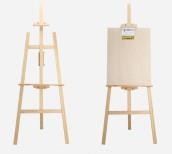 Для установки планшетов Высота h-175 c дополнительной широкой полкойДля установки планшетов Высота h-175 c дополнительной широкой полкойШт.13Табурет или стулжёсткий для участника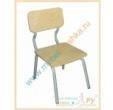 для участникадля участникаШт.14Стол для малярных работ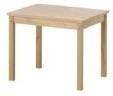 для участника,организациярабочего места,для колеровки красокдля участника,организациярабочего места,для колеровки красокШт.15Удлинитель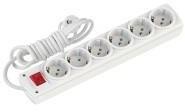 7м,3розетки7м,3розеткиШт.16Фен строительный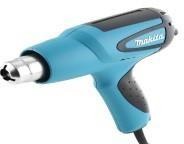 для сушки поверхностей Мощность, Вт 1250-1750для сушки поверхностей Мощность, Вт 1250-1750Шт.17Совок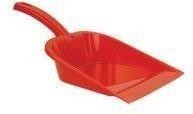 для уборки мусора, по усмотрению организаторадля уборки мусора, по усмотрению организатораШт.18Корзина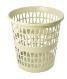 для уборки мусора, по усмотрению организаторадля уборки мусора, по усмотрению организатораШт.19Швабра-щетка с жёсткой ручкой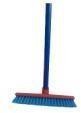 ля уборки мусора, по усмотрению организатораля уборки мусора, по усмотрению организатораШт.110Валик малярный с ручкой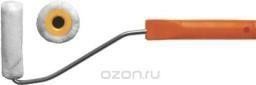 d=6мм, с коротким ворсом 50- 60ммd=6мм, с коротким ворсом 50- 60ммШт.111Валик малярныйбез ручки (сьемный)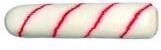 d=6мм, с коротким ворсом 50- 60ммd=6мм, с коротким ворсом 50- 60ммШт.212Емкость для малярных составов0,5литра http://www.220-volt.ru/catalog/emkosti-dlja- maljarnyh-rabot/0,5литра http://www.220-volt.ru/catalog/emkosti-dlja- maljarnyh-rabot/Шт.313Емкость для малярных составов1литрhttp://www.220- volt.ru/catalog/emkosti-dlja- maljarnyh-rabot/1литрhttp://www.220- volt.ru/catalog/emkosti-dlja- maljarnyh-rabot/Шт.114Емкость для малярных составов0,5 литра с крышкой http://www.220- volt.ru/catalog/emkosti-dlja- maljarnyh-rabot/0,5 литра с крышкой http://www.220- volt.ru/catalog/emkosti-dlja- maljarnyh-rabot/Шт.315Кисть художественнаясинтетическая №18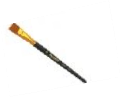 Для отводкиДля отводкиШт.116Кисть художественная№26Для отводкиДля отводкиШт.117Кисть – ручникплоский– 50 мм,https://www.newe.ru/catalog/cat570.sht17Кисть – ручникплоскийml18Шпатель металлический– 100 мм,https://www.newe.ru/catalog/cat541.sht18Шпатель металлическийml19Строительный ножс выдвигающимсялезвием и запасными лезвиямиhttps://www.newe.ru/catalog/cat547Шт..sht119Строительный ножml20Ванночка (кюветка)малаяhttp://www.220-volt.ru/catalog/emkosti-dlja-malja rabot/http://www.220-volt.ru/catalog/emkosti-dlja-malja rabot/http://www.220-volt.ru/catalog/emkosti-dlja-malja rabot/Шт.rnyh-121Ванночка (кюветка)средняяhttp://www.220-	volt.ru/catalog/emkosti-dlja-maljarШт.nyh-121Ванночка (кюветка)средняяrabot/	22Линейка прозрачнаяпластиковая с держателемразмер 50-70 смразмер 50-70 смразмер 50-70 смШт.123Карандаш малярныйhttps://www.newe.ru/catalog/cat231.Шshтt .123Карандаш малярныйml24Рулетка3метра3метра3метраШт.125ЛастикМягкий белыйМягкий белыйМягкий белыйШт.126Ведропластмассовое 12л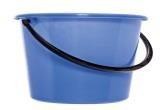 Для чистой водыДля чистой водыДля чистой водыШт.127Трафаретпластиковый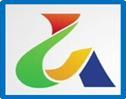 Любой рисунокДля декоративной отделкиповерхности 300х300мм,( любой рисунок )для жидких обоевДля декоративной отделкиповерхности 300х300мм,( любой рисунок )для жидких обоевДля декоративной отделкиповерхности 300х300мм,( любой рисунок )для жидких обоевШт.1РАСХОДНЫЙ МАТЕРИАЛЫ НА 1 УЧАСТНИКАРАСХОДНЫЙ МАТЕРИАЛЫ НА 1 УЧАСТНИКАРАСХОДНЫЙ МАТЕРИАЛЫ НА 1 УЧАСТНИКАРАСХОДНЫЙ МАТЕРИАЛЫ НА 1 УЧАСТНИКАРАСХОДНЫЙ МАТЕРИАЛЫ НА 1 УЧАСТНИКАРАСХОДНЫЙ МАТЕРИАЛЫ НА 1 УЧАСТНИКАРАСХОДНЫЙ МАТЕРИАЛЫ НА 1 УЧАСТНИКАРАСХОДНЫЙ МАТЕРИАЛЫ НА 1 УЧАСТНИКАРАСХОДНЫЕ МАТЕРИАЛЫРАСХОДНЫЕ МАТЕРИАЛЫРАСХОДНЫЕ МАТЕРИАЛЫРАСХОДНЫЕ МАТЕРИАЛЫРАСХОДНЫЕ МАТЕРИАЛЫРАСХОДНЫЕ МАТЕРИАЛЫРАСХОДНЫЕ МАТЕРИАЛЫРАСХОДНЫЕ МАТЕРИАЛЫ№НаименованиеФото оборудования или инструмента,или мебелиФото оборудования или инструмента,или мебелиТехнические характеристикиТехнические характеристикиЕд. изме рен ияКол-во1Грунтовкаакриловая глубокого проникновения, канистра 10 лакриловая глубокого проникновения, канистра 10 лШт.1/22Шпаклевка финишная готовая Шитрок - ведро3,5лШпаклевка готовая к применениюШпаклевка готовая к применениюШт.13Шлифовальная бумага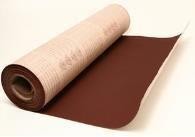 лист формата А4лист формата А4лист14Дисперсионный краситель желтый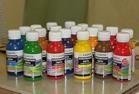 миксоль или пуфамикс – 100 гр(малый)миксоль или пуфамикс – 100 гр(малый)Шт.15Дисперсионныйкраситель синиймиксоль или пуфамикс – 100гр(малый)миксоль или пуфамикс – 100гр(малый)Шт.Шт.16Дисперсионныйкраситель красныймиксоль или пуфамикс – 100гр(малый)миксоль или пуфамикс – 100гр(малый)Шт.Шт.17Акриловая белаякраскана водной основе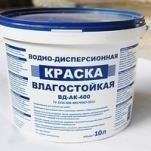 к2о,5нкгу,рдслняогвоызпаодланеиняияк2о,5нкгу,рдслняогвоызпаодланеиняияШт.Шт.18Малярный скотч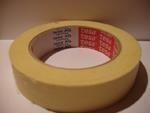 50м50мШт.Шт.19Жидкие обои(шелковая штукатурка)Дтлряафдеакроетраамтивной отделкиДтлряафдеакроетраамтивной отделкишт.шт.11Ткань вафельная –Упаковка 50м,для уборки иУпаковка 50м,для уборки иУп.Уп.10Ткань вафельная –вытирания руквытирания рукУп.Уп.11Салфетки влажныеДля вытирания рук от краскиДля вытирания рук от краскиУ.У.11Салфетки влажныеДля вытирания рук от краскиДля вытирания рук от краскиУ.У.1РАСХОДНЫЕ МАТЕРИАЛЫ, ОБОРУДОВАНИЕ И ИНСТРУМЕНТЫ, КОТОРЫЕУЧАСТНИКИ ДОЛЖНЫ ИМЕТЬ ПРИ СЕБЕРАСХОДНЫЕ МАТЕРИАЛЫ, ОБОРУДОВАНИЕ И ИНСТРУМЕНТЫ, КОТОРЫЕУЧАСТНИКИ ДОЛЖНЫ ИМЕТЬ ПРИ СЕБЕРАСХОДНЫЕ МАТЕРИАЛЫ, ОБОРУДОВАНИЕ И ИНСТРУМЕНТЫ, КОТОРЫЕУЧАСТНИКИ ДОЛЖНЫ ИМЕТЬ ПРИ СЕБЕРАСХОДНЫЕ МАТЕРИАЛЫ, ОБОРУДОВАНИЕ И ИНСТРУМЕНТЫ, КОТОРЫЕУЧАСТНИКИ ДОЛЖНЫ ИМЕТЬ ПРИ СЕБЕРАСХОДНЫЕ МАТЕРИАЛЫ, ОБОРУДОВАНИЕ И ИНСТРУМЕНТЫ, КОТОРЫЕУЧАСТНИКИ ДОЛЖНЫ ИМЕТЬ ПРИ СЕБЕРАСХОДНЫЕ МАТЕРИАЛЫ, ОБОРУДОВАНИЕ И ИНСТРУМЕНТЫ, КОТОРЫЕУЧАСТНИКИ ДОЛЖНЫ ИМЕТЬ ПРИ СЕБЕРАСХОДНЫЕ МАТЕРИАЛЫ, ОБОРУДОВАНИЕ И ИНСТРУМЕНТЫ, КОТОРЫЕУЧАСТНИКИ ДОЛЖНЫ ИМЕТЬ ПРИ СЕБЕРАСХОДНЫЕ МАТЕРИАЛЫ, ОБОРУДОВАНИЕ И ИНСТРУМЕНТЫ, КОТОРЫЕУЧАСТНИКИ ДОЛЖНЫ ИМЕТЬ ПРИ СЕБЕ№НаименованиеФотооборудования или инструмента, или мебелитех. характеристикиоборудования и ссылкана сайт производителя,поставщикатех. характеристикиоборудования и ссылкана сайт производителя,поставщикаЕд.измер енияЕд.измер енияКол-во1Строительныйуровень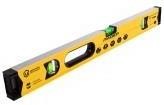 1 м.https://www.newe.ru/catalog/cat30Шт.1.shШт.1.sh11Строительныйуровеньtml12Перчатки тканевые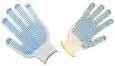 Защита рукЗащита рукШт.Шт.13Перчатки резиновые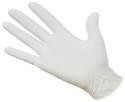 Защита рукЗащита рукШт.Шт.14Спец одежда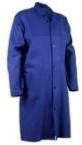 Защита одежды ипрофессиональный видЗащита одежды ипрофессиональный видШт.Шт.15Головной уборШт.Шт.1ОБОРУДОВАНИЕ НА 1-ГО ЭКСПЕРТА (при необходимости)ОБОРУДОВАНИЕ НА 1-ГО ЭКСПЕРТА (при необходимости)ОБОРУДОВАНИЕ НА 1-ГО ЭКСПЕРТА (при необходимости)ОБОРУДОВАНИЕ НА 1-ГО ЭКСПЕРТА (при необходимости)ОБОРУДОВАНИЕ НА 1-ГО ЭКСПЕРТА (при необходимости)ОБОРУДОВАНИЕ НА 1-ГО ЭКСПЕРТА (при необходимости)ОБОРУДОВАНИЕ НА 1-ГО ЭКСПЕРТА (при необходимости)ОБОРУДОВАНИЕ НА 1-ГО ЭКСПЕРТА (при необходимости)Оборудование ,мебельОборудование ,мебельОборудование ,мебельОборудование ,мебельОборудование ,мебельОборудование ,мебельОборудование ,мебельОборудование ,мебель№НаименованиеФотооборудования или инструмента, или мебелиТехнические характеристики иссылка на сайт производителя, поставщикаТехнические характеристики иссылка на сайт производителя, поставщикаЕдЕдКол-во1Стол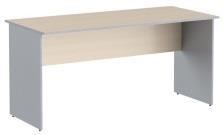 mШ/?gтr.mШ/?gтr.1/51Столили инструмента,или мебелирен ия1.Аптечка первой медицинской помощиШт.12.Водоснабжение – кран со шлангом 10 м на расстоянии не более 10-15 м от места проведения конкурса.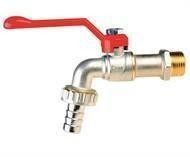 Набор воды для разведения красок, чистоты инструмента,рук(для всех участников)Шт.13Раковина с водостоком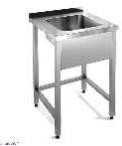 Для мытья рук и инструмента14.Розетка у каждого рабочего места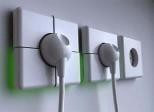 Для подключения фенаШт.15.Огнетушитель порошковый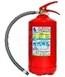 Класс В - 55 В Класс А - 2 АШт.2ОБОРУДОВАНИЕ НА 1-ГО УЧАСТНИКАОБОРУДОВАНИЕ НА 1-ГО УЧАСТНИКАОБОРУДОВАНИЕ НА 1-ГО УЧАСТНИКАОБОРУДОВАНИЕ НА 1-ГО УЧАСТНИКАОБОРУДОВАНИЕ НА 1-ГО УЧАСТНИКАОБОРУДОВАНИЕ НА 1-ГО УЧАСТНИКАОБОРУДОВАНИЕ НА 1-ГО УЧАСТНИКАОБОРУДОВАНИЕ НА 1-ГО УЧАСТНИКАОборудование, инструменты, ПО, мебельОборудование, инструменты, ПО, мебельОборудование, инструменты, ПО, мебельОборудование, инструменты, ПО, мебельОборудование, инструменты, ПО, мебельОборудование, инструменты, ПО, мебельОборудование, инструменты, ПО, мебельОборудование, инструменты, ПО, мебель№НаименованиеФото оборудованияили инструмента, или мебелиФото оборудованияили инструмента, или мебелиФото оборудованияили инструмента, или мебелиТехнические характеристики оборудования, инструментов и ссылка на сайт производителя,поставщикаЕд. изме ренияКол-во1Планшет(заготовка),подготовленный к работе.размер 700х700, материал МДФ(6-8 мм)Шт.11Планшет(заготовка),подготовленный к работе.размер 700х700, материал МДФ(6-8 мм)Шт.12Мольберт ЛираДля установки планшетовШт.13Табурет или стулжёсткий для участникадля участникаШт.14Стол для малярных работдля участника,организациярабочего места,для колеровки красокШт.15Удлинитель7м,3розеткиШт.16Фен строительныйдля сушки поверхностей Мощность, Вт 1250-1750Шт.17Совокдля уборки мусораШт.18Корзинадля уборки мусораШт.19Швабра-щетка с жёсткой ручкойля уборки мусораШт.110Валик малярный с ручкой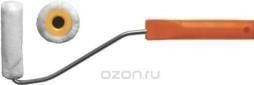 d=6мм, с коротким ворсом 50- 60ммШт.111Валик малярный без ручки (сьемный)d=6мм, с коротким ворсом 50- 60ммШт.212Емкость для малярных составов0,5литра http://www.220-volt.ru/catalog/emkosti-dlja- maljarnyh-rabot/Шт.313Емкость для малярных составов1литрhttp://www.220- volt.ru/catalog/emkosti-dlja- maljarnyh-rabot/шт433Трафарет самоклеющийся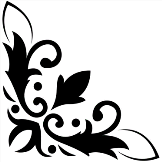 Любой рисунокЛюбой рисунокШт.134Стол складной обойный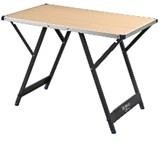 TÖÖLAUD KOKKUPANDAV 100X60X72/90 CM MAXTööriistTÖÖLAUD KOKKUPANDAV 100X60X72/90 CM MAXTööriistШт.1РАСХОДНЫЙ МАТЕРИАЛЫ НА 1 УЧАСТНИКАРАСХОДНЫЙ МАТЕРИАЛЫ НА 1 УЧАСТНИКАРАСХОДНЫЙ МАТЕРИАЛЫ НА 1 УЧАСТНИКАРАСХОДНЫЙ МАТЕРИАЛЫ НА 1 УЧАСТНИКАРАСХОДНЫЙ МАТЕРИАЛЫ НА 1 УЧАСТНИКАРАСХОДНЫЙ МАТЕРИАЛЫ НА 1 УЧАСТНИКАРАСХОДНЫЙ МАТЕРИАЛЫ НА 1 УЧАСТНИКАРАСХОДНЫЕ МАТЕРИАЛЫРАСХОДНЫЕ МАТЕРИАЛЫРАСХОДНЫЕ МАТЕРИАЛЫРАСХОДНЫЕ МАТЕРИАЛЫРАСХОДНЫЕ МАТЕРИАЛЫРАСХОДНЫЕ МАТЕРИАЛЫРАСХОДНЫЕ МАТЕРИАЛЫ№НаименованиеФото оборудования или инструмента, или мебелиФото оборудования или инструмента, или мебелиТехнические характеристикиЕд. измеренКол-во№НаименованиеФото оборудования или инструмента, или мебелиФото оборудования или инструмента, или мебелиТехнические характеристикиияКол-во1Грунтовкаакриловая глубокого проникновения, канистра 5 лШт.12ШпаклевкафинишнаяШпаклевка готовая к применениюШт.12готовая Шитрок -Шпаклевка готовая к применениюШт.12ведроШпаклевка готовая к применениюШт.123,5лШпаклевка готовая к применениюШт.13Шлифовальная бумагалист формата А4лист14Дисперсионный краситель желтыймиксоль или пуфамикс – 100 гр(малый)Шт.15Дисперсионный краситель синиймиксоль или пуфамикс – 100 гр(малый)Шт.16Дисперсионный краситель красныймиксоль или пуфамикс – 100 гр(малый)Шт.17Акриловая белая краскана водной основе2,5 кг, для выполнения конкурсного заданияШт.18Малярный скотч50мШт.14Перчатки тканевыеЗащита рукЗащита рукШт.Шт.25Перчатки резиновыеЗащита рукЗащита рукЩт.Щт.2ОБЩАЯ ИНФРАСТРУКТУРА ПЛОЩАДКИ (при необходимости)ОБЩАЯ ИНФРАСТРУКТУРА ПЛОЩАДКИ (при необходимости)ОБЩАЯ ИНФРАСТРУКТУРА ПЛОЩАДКИ (при необходимости)ОБЩАЯ ИНФРАСТРУКТУРА ПЛОЩАДКИ (при необходимости)ОБЩАЯ ИНФРАСТРУКТУРА ПЛОЩАДКИ (при необходимости)ОБЩАЯ ИНФРАСТРУКТУРА ПЛОЩАДКИ (при необходимости)ОБЩАЯ ИНФРАСТРУКТУРА ПЛОЩАДКИ (при необходимости)ОБЩАЯ ИНФРАСТРУКТУРА ПЛОЩАДКИ (при необходимости)Дополнительное оборудование, средства индивидуальной защитыДополнительное оборудование, средства индивидуальной защитыДополнительное оборудование, средства индивидуальной защитыДополнительное оборудование, средства индивидуальной защитыДополнительное оборудование, средства индивидуальной защитыДополнительное оборудование, средства индивидуальной защитыДополнительное оборудование, средства индивидуальной защитыДополнительное оборудование, средства индивидуальной защиты№НаименованиеФото оборудования или инструмента, или мебелитех. характеристики дополнительного оборудования и средств индивидуальной защиты и ссылка насайт производителя, поставщикатех. характеристики дополнительного оборудования и средств индивидуальной защиты и ссылка насайт производителя, поставщикаЕд. изме рен ияЕд. изме рен ияКол-во1Часы электронныеНа усмотрение организатораНа усмотрение организатораШт.Шт.12НоутбукНа усмотрение организатораНа усмотрение организатораШт.Шт.13Принтерч/б лазерная печать, до 22 стр/мин,макс. формат печати A4ч/б лазерная печать, до 22 стр/мин,макс. формат печати A4Шт.Шт.1КОМНАТА	УЧАСТНИКОВ (при необходимости	)КОМНАТА	УЧАСТНИКОВ (при необходимости	)КОМНАТА	УЧАСТНИКОВ (при необходимости	)КОМНАТА	УЧАСТНИКОВ (при необходимости	)КОМНАТА	УЧАСТНИКОВ (при необходимости	)КОМНАТА	УЧАСТНИКОВ (при необходимости	)КОМНАТА	УЧАСТНИКОВ (при необходимости	)КОМНАТА	УЧАСТНИКОВ (при необходимости	)Оборудование, мебель, расходные материалы (при необходимости)Оборудование, мебель, расходные материалы (при необходимости)Оборудование, мебель, расходные материалы (при необходимости)Оборудование, мебель, расходные материалы (при необходимости)Оборудование, мебель, расходные материалы (при необходимости)Оборудование, мебель, расходные материалы (при необходимости)Оборудование, мебель, расходные материалы (при необходимости)Оборудование, мебель, расходные материалы (при необходимости)1Вешалка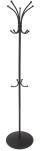 http://karkasmebel.ru/katalog_mveshalki_dlja_ofisa/m-http://karkasmebel.ru/katalog_mveshalki_dlja_ofisa/m-ebШeliт/.ebШeliт/.52Стол переговорныйhttp://www.interca.ru/catalog/itemШ/?gтr.mШ/?gтr.12Стол переговорныйoup=2672,880х880х76013Стулhttp://karkasmebel.ru/katalog_mebШeliт/.ebШeliт/.13Стулofisnye_kresla_dlja_personala/stulja14Кулер для питьевой воды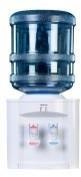 На усмотрение организатораНа усмотрение организатораШт.Шт.15Ячейки дляхранения личных вещей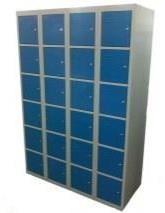 На усмотрение организатораНа усмотрение организатораШт.Шт.1ДОПОЛНИТЕЛЬНЫЕ ТРЕБОВАНИЯ К ПЛОЩАДКЕ/КОММЕНТАРИИДОПОЛНИТЕЛЬНЫЕ ТРЕБОВАНИЯ К ПЛОЩАДКЕ/КОММЕНТАРИИДОПОЛНИТЕЛЬНЫЕ ТРЕБОВАНИЯ К ПЛОЩАДКЕ/КОММЕНТАРИИДОПОЛНИТЕЛЬНЫЕ ТРЕБОВАНИЯ К ПЛОЩАДКЕ/КОММЕНТАРИИДОПОЛНИТЕЛЬНЫЕ ТРЕБОВАНИЯ К ПЛОЩАДКЕ/КОММЕНТАРИИДОПОЛНИТЕЛЬНЫЕ ТРЕБОВАНИЯ К ПЛОЩАДКЕ/КОММЕНТАРИИДОПОЛНИТЕЛЬНЫЕ ТРЕБОВАНИЯ К ПЛОЩАДКЕ/КОММЕНТАРИИДОПОЛНИТЕЛЬНЫЕ ТРЕБОВАНИЯ К ПЛОЩАДКЕ/КОММЕНТАРИИКоличество точек электропитания и их характеристики, количество точек интернета и требования к нему, количество точек воды и требования (горячая, холодная)Количество точек электропитания и их характеристики, количество точек интернета и требования к нему, количество точек воды и требования (горячая, холодная)Количество точек электропитания и их характеристики, количество точек интернета и требования к нему, количество точек воды и требования (горячая, холодная)Количество точек электропитания и их характеристики, количество точек интернета и требования к нему, количество точек воды и требования (горячая, холодная)Количество точек электропитания и их характеристики, количество точек интернета и требования к нему, количество точек воды и требования (горячая, холодная)Количество точек электропитания и их характеристики, количество точек интернета и требования к нему, количество точек воды и требования (горячая, холодная)Количество точек электропитания и их характеристики, количество точек интернета и требования к нему, количество точек воды и требования (горячая, холодная)Количество точек электропитания и их характеристики, количество точек интернета и требования к нему, количество точек воды и требования (горячая, холодная)№НаименованиеФото оборудования или инструмента, или мебелиТех.характеристикиТех.характеристикиЕд. измерен ияЕд. измерен ияКол-во1.Аптечка первой медицинской помощиШт.Шт.12.Водоснабжение – кран со шлангом 10 м на расстоянии неболее 10-15 м от места проведенияНабор воды для разведения красок, чистоты инструмента,рук(для всех участников)Набор воды для разведения красок, чистоты инструмента,рук(для всех участников)Шт.Шт.1конкурса.3.Розетка у каждого рабочего местаДля подключения фенаШт.14Огнетушитель порошковыйКласс В - 55 В Класс А - 2 АШт.2Наименование нозологииПлощадь м.квШирина проходамежду рабочим и местами,мСпециализированноеоборудование, количество.*Рабочее место участника с нарушением слухаНе менее 4мНе ближе 1,5 метровНаличие сурдопереводчика или КоммуникативнойсистемыРабочее место участника с нарушениемзренияНе менее 4мНе ближе 1,5 метровСпециально оборудования не требуетсяРабочее местоучастника с нарушением ОДАНе менее 4мНе ближе 1,5 метровСпециально оборудования нетребуетсяРабочее участника с соматическимизаболеваниямиНе менее 4мНе ближе 1,5 метровСпециально оборудования нетребуетсяРабочее	место участника	с ментальныминарушениямиНе менее 4мНе ближе 1,5 метровСпециально оборудования не требуется